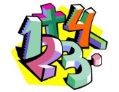 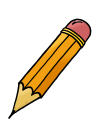 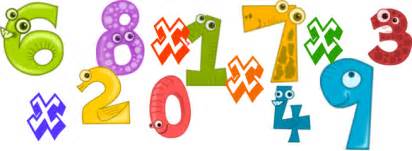 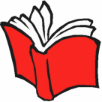 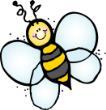 Maths ActivitiesIt was great to hear that you all have been working hard on your maths whether that is through the White Rose videos, bitesize or mathletics! This work is to last you two weeks. These topics are from the White Rose alternative plan as we have already completed their fractions work. Click the purple box to download the alternative plan or click this link. https://wrm-13b48.kxcdn.com/wp-content/uploads/2020/05/Y3-Week-5-Alternative-Plan.pdf 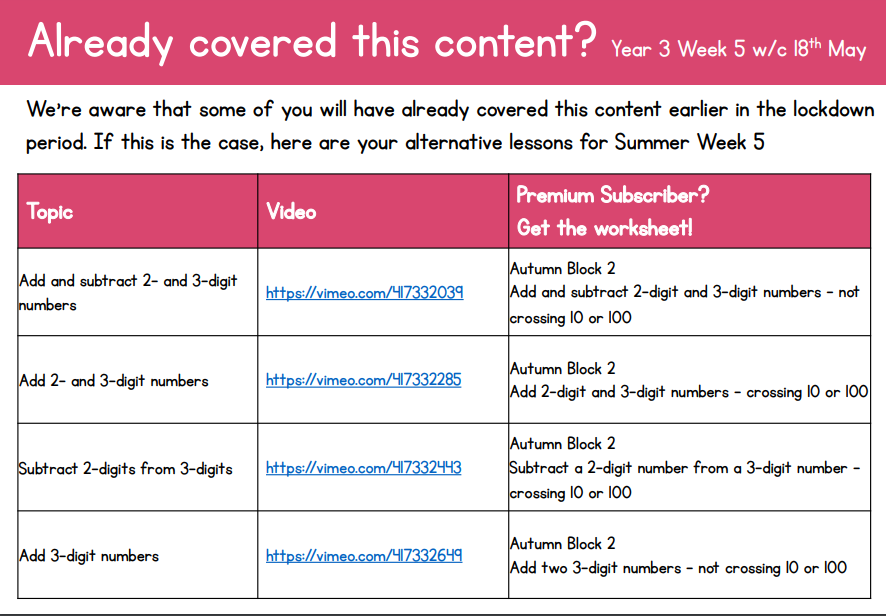 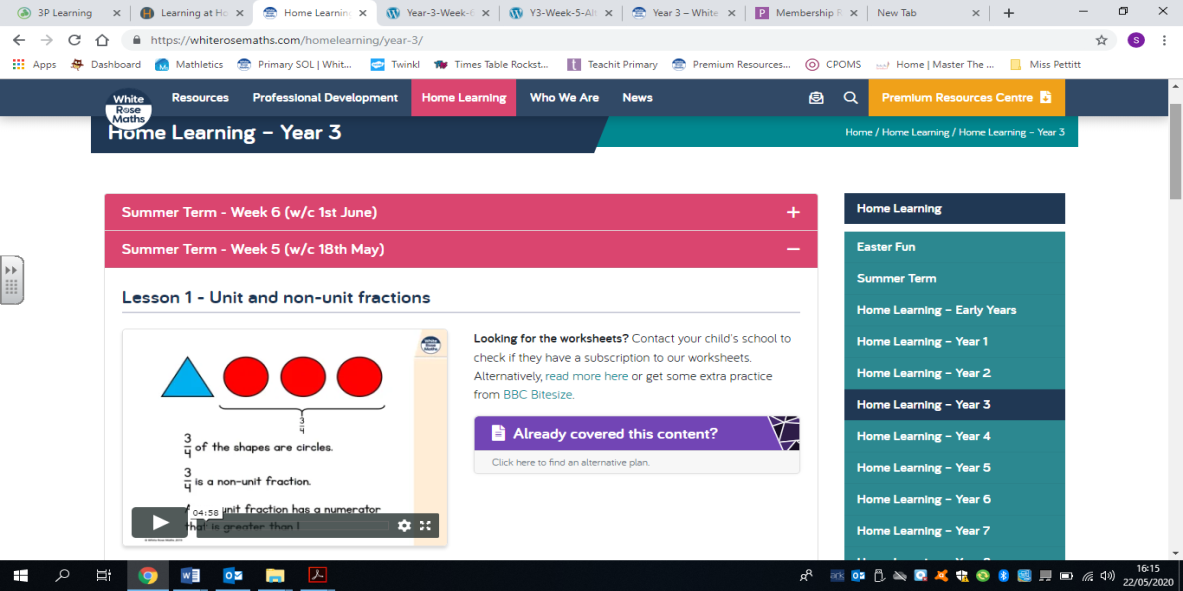 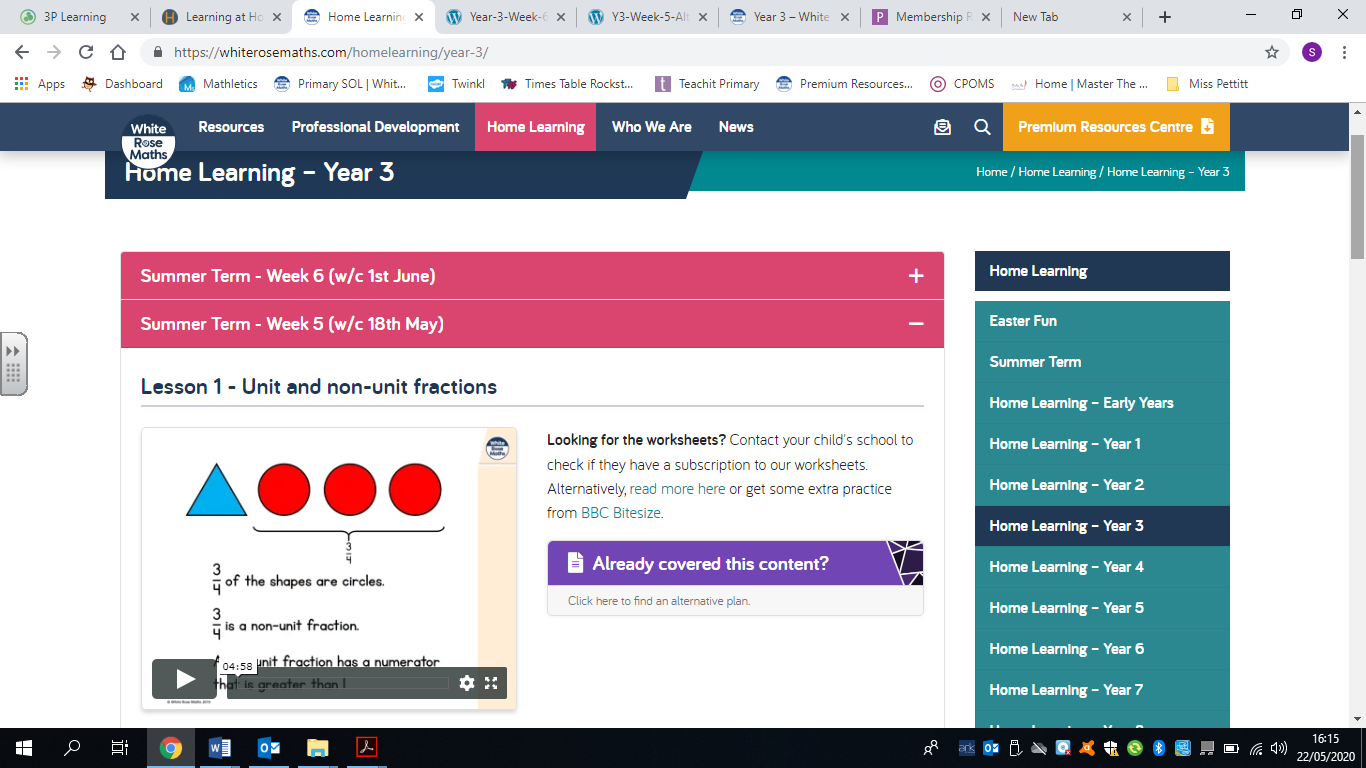 Click on the links provided on your online version to watch the videos and I have included the corresponding worksheets in the extra resources.  Week beg 8th June: https://wrm-13b48.kxcdn.com/wp-content/uploads/2020/05/Year-3-Week-6-Alternative-Plan.pdfYou still have the option to go on Mathletics and education city and these will match up to the addition and subtraction topics. https://login.mathletics.com/  https://www.educationcity.com/ Extra Maths Gameshttps://play.prodigygame.com/  - Pokemon style game with maths questions!https://play.edshed.com/ - practise your number bonds, power of 10 and addition and subtractionwww.topmarks.co.uk –interactive gameshttps://www.oxfordowl.co.uk/for-home/kids-activities/fun-maths-games-and-activities/#maths-7-9 – games and activities https://www.mathswithparents.com/KWeb?startTime=1584558592239#menu584883 – Free access to parents – videos and activities across the maths curriculum. Times Table ActivitiesI have had a few questions about the expectations of times tables in Year 3 so to make you all aware by the end of Year 3 children should be able to know (off by heart and in any order) the 2,3,10,3,4 & 8 times tables. Year 4’s are expected to know all of their times tables by the end of the year ready for the National Multiplication check.  https://play.ttrockstars.com/auth/school - Times Table Rock Stars is a great way to practise your times tableshttps://www.timestables.co.uk/ - Learn and practise https://www.topmarks.co.uk/maths-games/7-11-years/times-tables https://www.oxfordowl.co.uk/for-home/maths/help-with-times-tables/ Literacy ActivitiesFor this next set of Home Learning we are focusing on Literacy. Within this pack there are daily lessons with all resources included. There are however, around 3 tasks per day which I understand is quite a lot so I am setting the Week 5 pack for both weeks. Please divide the tasks up as you see fit. If you finish Week 5 and would like to start Week 6 that is fine but your choice. https://www.hamilton-trust.org.uk/blog/learning-home-packs/  Year 3 English Week 5 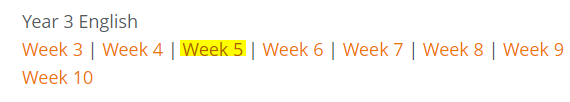 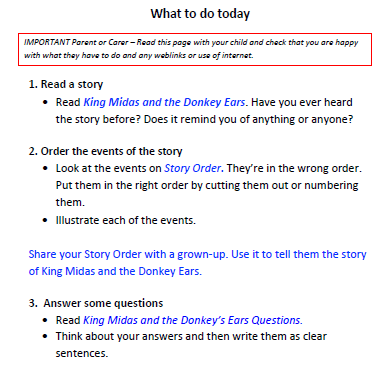 Spelling Punctuation and Grammar ActivitiesThere are SPaG activities included in the Hamilton Trust English pack this week but if you would like more practise these are some websites that can help you out. You have a list of words in your planner than you need to know by the end of Year 4. Learn some of these that you did not know before. Find them in a dictionary and write them in a sentence.  https://go.educationcity.com/  - Log in and select classwork to find a selection of SPaG activities to complete. https://www.topmarks.co.uk/english-games/7-11-years/spelling-and-grammar - A selection of different games and activities to help you learn and practise SPaG topics. https://www.bbc.co.uk/bitesize/dailylessons - If you want to extend your learning this is a great resource which may teach new concepts but also revisits previously learned material and is a great way to refresh your knowledge whilst on lockdown. Extras!https://www.duolingo.com/  - You don’t need to make an account – select French and then school. Click beginner and work your way through different activities. 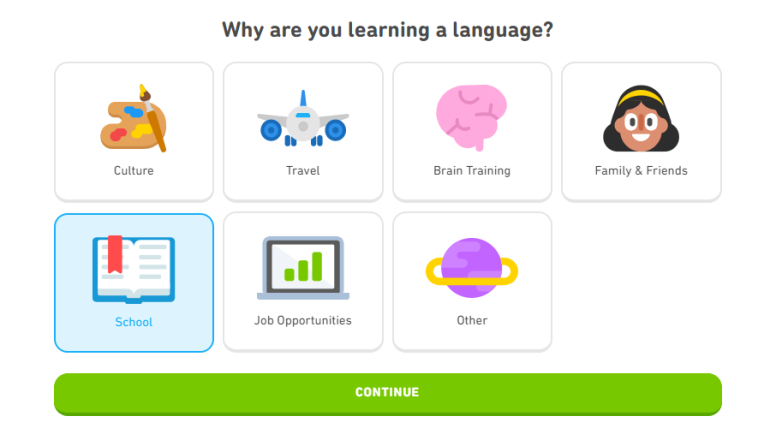 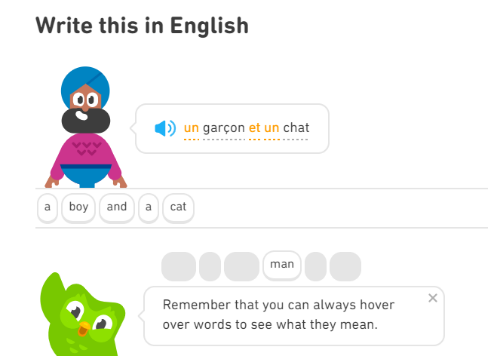 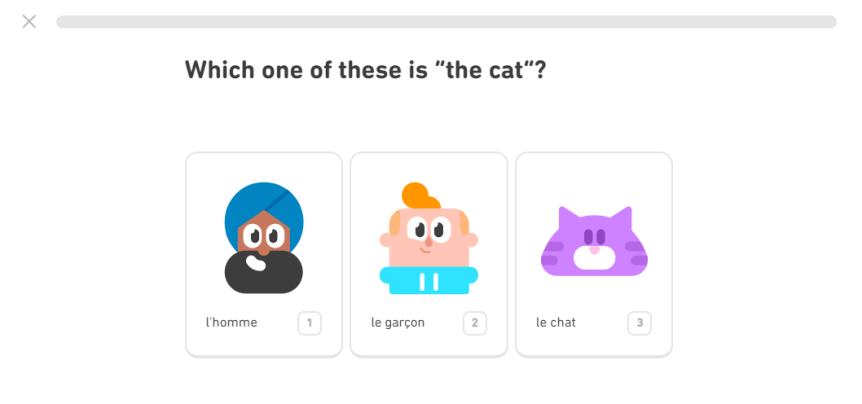 If you want some extra PE resources these are things we use in class;https://www.cosmickids.com/ - Yoga https://www.youtube.com/watch?v=gCzgc_RelBA – Just Dancehttps://www.youtube.com/watch?v=mhHY8mOQ5eo – Joe Wicks Fitness video